Dos hermanos reciben una herencia que se reparten a partes iguales. El primero invierte su parte en comprar 80 caballos. El segundo compra, con la suya, un rebaño de 100 vacas. Un caballo cuesta 150€ más que una vaca. ¿A cuánto asciende la herencia?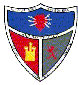 PROBLEMA 1016/04/16DEPARTAMENTO DE MATEMÁTICAS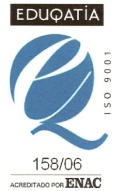 CDP. NTRA. SRA. DE  LORETORR. FILIPENSESPROBLEMA 1016/04/16DEPARTAMENTO DE MATEMÁTICAS